Date:  August 13, 2014
Name of Product: Sourcefire System v5.3.1
Contact for more information: accessibility@cisco.comThe following testing was done on a Windows 7 with Freedom Scientific’s JAWs screen reader v14, Microsoft Accessibility Options (Filter keys and Display/Contrast settings), and standard Keyboard. ·  Series 2 and Series 3 Defense Centers (the DC500, DC750, DC1000, DC1500, DC3000, and the DC3500)·  64-bit virtual Defense CentersSummary Table - Voluntary Product Accessibility TemplateVersion of the Product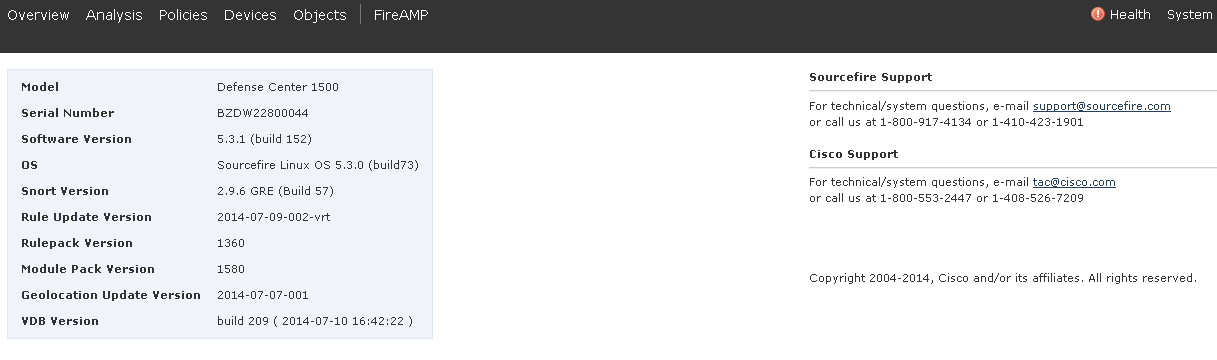 Section 1194.22 Web-based Internet information and applications – DetailW3C WCAG 2.0 Checkpoints – Detail Section 1194.31: Functional Performance Criteria – DetailSection 1194.41: Information, Documentation and Support - DetailSupporting Feature (Status) TerminologyThe result of “Accessibility Testing" assists in the determination of the Supporting Features.Criteria Supporting FeaturesRemarks and ExplanationsSection 1194.21 Software Applications and Operating Systems Not ApplicableSection 1194.22 Web-based internet information and applications Included Web Admin Interface W3C WCAG 2.0 CheckpointsIncluded Section 1194.23 Telecommunications Products Not ApplicableSection 1194.24 Video and Multi-media Products Not ApplicableSection 1194.25 Self-Contained, Closed Products Not ApplicableSection 1194.26 Desktop and Portable Computers Not ApplicableSection 1194.31 Functional Performance Criteria IncludedSection 1194.41 Information, Documentation and SupportIncluded508 ClauseCriteriaStatusRemarks and Explanations1194.22(a)A text equivalent for every non-text element shall be provided (e.g., via "alt", "longdesc", or in element content).Does Not SupportNo ALT for images1194.22(b)Equivalent alternatives for any multimedia presentation shall be synchronized with the presentation.Not Applicable1194.22(c)Web pages shall be designed so that all information conveyed with color is also available without color, for example from context or markup.Does Not Support1194.22(d)Documents shall be organized so they are readable without requiring an associated style sheet.Does Not SupportImages are not visible in high contrast scheme & some text fail contrast ratio.1194.22(e)Redundant text links shall be provided for each active region of a server-side image map.Not ApplicableWebsite does not use server-side image maps.1194.22(f)Client-side image maps shall be provided instead of server-side image maps except where the regions cannot be defined with an available geometric shape.Not ApplicableWebsite does not use client-side image maps.1194.22(g)Row and column headers shall be identified for data tables.Does Not SupportSome data tables are not fully supported with screen reader software.1194.22(h)Markup shall be used to associate data cells and header cells for data tables that have two or more logical levels of row or column headers.Not ApplicableWebsite does not have any complex table structure.1194.22(i)Frames shall be titled with text that facilitates frame identification and navigation.Does Not SupportSome frames are missing title attributes1194.22(j)Pages shall be designed to avoid causing the screen to flicker with a frequency greater than 2 Hz and lower than 55 Hz.Not ApplicableWebsite does not have flashing content.1194.22(k)A text-only page, with equivalent information or functionality, shall be provided to make a web site comply with the provisions of this part, when compliance cannot be accomplished in any other way. The content of the text-only page shall be updated whenever the primary page changes.Does Not SupportWebsite does not have text-only pages.1194.22(l)When pages utilize scripting languages to display content, or to create interface elements, the information provided by the script shall be identified with functional text that can be read by assistive technology.Does Not SupportMost items on the top menu cannot be navigated via keyboard.1194.22(m)When a web page requires that an applet, plug-in or other application be present on the client system to interpret page content, the page must provide a link to a plug-in or applet that complies with §1194.21(a) through (l).Not ApplicableWebsite does not use applet or plug-in content.1194.22(n)When electronic forms are designed to be completed on-line, the form shall allow people using assistive technology to access the information, field elements, and functionality required for completion and submission of the form, including all directions and cues.Does Not SupportSome forms are not fully supported with screen reader software.1194.22(o)A method shall be provided that permits users to skip repetitive navigation links.Does Not SupportWebsite does not have a method which allows users to skip the repetitive navigation links1194.22(p)When a timed response is required, the user shall be alerted and given sufficient time to indicate more time is required.Does Not SupportWebsite does not provide the user the ability to adjust, extend or turn off the timeout session.CheckpointDescriptionStatusRemarks and Explanations1.1.1 (A)Non text contentFailNo ALT for images1.2.1 (A)Audio-only and Video-only (Prerecorded)N/A1.2.2 (A)Captions (Prerecorded)N/A1.2.3 (A)Audio Description or Media Alternative (Prerecorded)N/A1.2.4 (AA)Captions (Live)N/A1.2.5 (AA)Audio Description (Prerecorded)N/A1.3.1 (A)Info and RelationshipsFailNo label for form control, data table 1.3.2 (A)Meaningful SequencePASS1.3.3 (A)Sensory CharacteristicsN/A1.4.1 (A)Use of ColorFailData charts1.4.2 (A)Audio ControlN/A1.4.3 (AA)Contrast (Minimum)FailImages not visible in high contrast scheme & some text fail contrast ratio1.4.4 (AA)Resize TextPASS1.4.5 (AA)Images of TextN/A2.1.1 (A)KeyboardFailSome items on the top menu cannot be navigated to by keyboard2.1.2 (A)No Keyboard TrapPASS2.2.1 (A)Timing AdjustableFail Timeout session2.2.2 (A)Pause, Stop, HideN/A2.3.1 (A)Three Flashes or Below ThresholdN/A2.4.1 (A)Bypass BlocksFailMissing frame title & no skip to content link2.4.2 (A)Page TitledPASS2.4.3 (A)Focus OrderFailSome items are not in a logical tabbing order2.4.4 (A)Link Purpose (In Context)PASS2.4.5 (AA)Multiple WaysFailThere is only 1 way2.4.6 (AA)Headings and LabelsFailSome pages do not have headings. Some headings should not be headings2.4.7 (AA)Focus VisibleFailSome buttons does not have a visible focus3.1.1 (A)Language of PageFailMissing LANG attribute3.1.2 (AA)Language of PartsN/A3.2.1 (A)On FocusPASS3.2.2 (A)On InputPASS3.2.3 (AA)Consistent NavigationPASS3.2.4 (AA)Consistent IdentificationPASS3.3.1 (A)Error IdentificationFailJaws user does not know how to read the error3.3.2 (A)Labels or InstructionsFailNo required field instructions3.3.3 (AA)Error SuggestionN/A3.3.4 (AA)Error Prevention (Legal, Financial, Data)N/A4.1.1 (A)ParsingFailSome ID attributes are not unique4.1.2 (A)Name, Role, ValueFail Menu & Tab widgets announce as links508 ClauseCriteriaSupporting FeaturesRemarks and Explanations1194.31(a)At least one mode of operation and information retrieval that does not require user vision shall be provided, or support for Assistive Technology used by people who are blind or visually impaired shall be provided.Does Not Support1194.31(b)At least one mode of operation and information retrieval that does not require visual acuity greater than 20/70 shall be provided in audio and enlarged print output working together or independently, or support for Assistive Technology used by people who are visually impaired shall be provided.Does Not Support1194.31(c)At least one mode of operation and information retrieval that does not require user hearing shall be provided, or support for Assistive Technology used by people who are deaf or hard of hearing shall be providedNot Applicable1194.31(d)Where audio information is important for the use of a product, at least one mode of operation and information retrieval shall be provided in an enhanced auditory fashion, or support for assistive hearing devices shall be provided.Not Applicable1194.31(e)At least one mode of operation and information retrieval that does not require user speech shall be provided, or support for Assistive Technology used by people with disabilities shall be provided.Not Applicable1194.31(f)At least one mode of operation and information retrieval that does not require fine motor control or simultaneous actions and that is operable with limited reach and strength shall be provided.Supports508 ClauseCriteriaSupporting FeaturesRemarks and Explanations1194.41(a)Product support documentation provided to end-users shall be made available in alternate formats upon request, at no additional charge SupportsAccessible documentation is available through Cisco TAC upon request.1194.41(b)End-users shall have access to a description of the accessibility and compatibility features of products in alternate formats or alternate methods upon request, at no additional charge. SupportsAccessible documentation is available through Cisco TAC upon request.1194.41(c)Support services for products shall accommodate the communication needs of end-users with disabilities. SupportsCisco conforms through equal facilitation.  Customers may reach Cisco Technical Assistance Center (TAC) via Phone, Email or Web Form.   All cases open through email or web are opened as Priority 3 cases.   All Priority 1 or Priority 2 case can only be opened via the telephone.  TTY users must call the Text Relay Service (TRS) by dialing 711 or their state Video Relay Service (VRS) and have the TRS agent contact Cisco TAC via voice.Supporting Features or StatusSupportsUse this language when you determine the product fully meets the letter and intent of the Criteria.Supports with ExceptionsUse this language when you determine the product does not fully meet the letter and intent of the Criteria, but provides some level of access relative to the Criteria.  Please document the exception in the “Remarks and Explanations” column.Supports through Equivalent FacilitationUse this language when you have identified an alternate way to meet the intent of the Criteria or when the product does not fully meet the intent of the Criteria. Please document the exception in the “Remarks and Explanations” column.Supports when combined with Compatible Assistive TechnologyUse this language when you determine the product fully meets the letter and intent of the Criteria when used in combination with Compatible Assistive Technology. For example, many software programs can provide speech output when combined with a compatible screen reader (commonly used assistive technology for people who are blind). Please document the exception in the “Remarks and Explanations” column.Does not SupportUse this language when you determine the product does not meet the letter or intent of the Criteria. Please document the reason in the “Remarks and Explanations” column. Not ApplicableUse this language when you determine that the Criteria do not apply to the specific product. For example, many web applications don't have video content the "Not Applicable" can be used. Please state "The application does not have any video content" in the “Remarks and Explanations” column. Please document the reason in the “Remarks and Explanations” column.